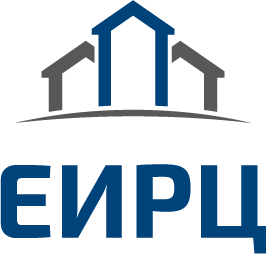 АО «ЕИРЦ ЛО» информирует клиентов о правилах поверки/замены приборов учета.АО «ЕИРЦ ЛО» предупреждает клиента о сроках поверки/замены индивидуальных приборов учёта за 2 месяца следующими способами: ✅в Едином платёжном документе на оплату жилищно-коммунальных услуг;✅в Личном кабинете клиента https://lk.epd47.ru в разделе Прочее – Приборы учёта;✅по смс: например - «Уважаемый клиент! У прибора учёта (ГВС/ХВС) ЛС 000000000000, истекает срок межповерочного интервала. Заказать поверку можно по телефону (812) 630-17-58 Что важно знать, чтобы не попасться на удочку мошенникам.В ЕИРЦ ЛО опять поступают «сигналы» от клиентов о том, что им звонят с номера 8 (812) 507-92-22 и утверждают, что пришла пора заменить или поверить водомеры. Звонящие обращаются, называя ФИО и номер лицевого счёта клиента. Клиенты резонно проявляют бдительность.Обращаем внимание, что ЕИРЦ ЛО не осуществляет автообзвон клиентов!Обратите внимание на несколько важных моментов! Если Вы обнаружили, что по Вашим индивидуальным приборам учёта воды скоро истекает межповерочный интервал, то заказать поверку можно в АО «ЕИРЦ ЛО». Для этого необходимо: ✅ Оставить заявку на официальном сайте «ЕИРЦ ЛО» в разделе «Товары и услуги» http://epd47.ru. ✅ Оставить заявку в Личном кабинете клиента https://lk.epd47.ru/ «Поверка/замена приборов учёта воды/тепла». АО «ЕИРЦ ЛО» предлагает специальные условия на поверку: ✅Поверка на дому без снятия; ✅Стоимость — 850 рублей; ✅Аккредитованные мастера-метрологи; ✅Производство работ у удобное для Вас время.